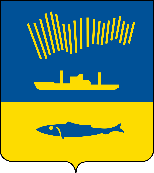 АДМИНИСТРАЦИЯ ГОРОДА МУРМАНСКАП О С Т А Н О В Л Е Н И Е                                                                                                                       №        В целях обеспечения выполнения постановления администрации                   города Мурманска от 18.08.2015 № 2245 «Об утверждении Порядка формирования муниципального задания на оказание муниципальных                      услуг (выполнение работ) в отношении муниципальных учреждений и                  Порядка финансового обеспечения выполнения муниципального задания на оказание муниципальных услуг (выполнение работ) муниципальными учреждениями» п о с т а н о в л я ю: Внести в приложение к постановлению администрации города Мурманска от 30.12.2011 № 2758 «Об утверждении типовой формы Соглашения о порядке и условиях предоставления субсидии на финансовое обеспечение выполнения муниципального задания на оказание муниципальных услуг (выполнение работ) муниципальным бюджетным или муниципальным автономным учреждением» (в ред. постановлений от 06.02.2012 № 193,            от 29.12.2016 № 4025, от 25.05.2018 № 1494, от 20.07.2021 № 1920,                             от 21.12.2023 № 4479) следующие изменения:1.1. В пункте 3.1 раздела 3 «Порядок перечисления Субсидии» слово       «ежемесячно» исключить.1.2. Абзац 2 подпункта 4.2.4 пункта 4.2 раздела 4 «Права и обязанности сторон» исключить.2. 	Отделу информационно-технического обеспечения и защиты информации администрации города Мурманска (Кузьмин А.Н.) разместить настоящее постановление на официальном сайте администрации города Мурманска в сети Интернет.3. 	Редакции газеты «Вечерний Мурманск» (Елкин А.Е.) опубликовать настоящее постановление.4. Настоящее постановление вступает в силу со дня официального опубликования и распространяется на правоотношения, возникшие с 01.01.2024.5. Контроль за выполнением настоящего постановления возложить на заместителей главы администрации города Мурманска, координирующих работу структурных подразделений.Глава администрации города Мурманска                                                                         Ю.В. Сердечкин